               NEED HELP MAKING THE RIGHT CALLS?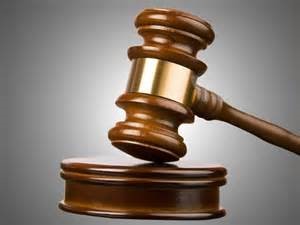               	“MOTIONS, AMENDMENTS, AND THEN WHAT???” How to be an effective Parliamentarian 1. A parliamentarian does not make motions and does not debate or vote, except by ballot.2. A Department Parliamentarian must know and understand the bylaws, standing rules, and parliamentary procedure of the Department.3. The Department President appoints the Parliamentarian. The two should have a good working relationship.4. The Parliamentarian has a variety of duties before and during meetings meeting with members, committees, officers, and boards to make sure business is handled properly and smoothly. 5. Before the meeting, review the agenda bylaws and standing rules with the president. 6. During the meeting, keep track of any motions made. Provide advice as requested and communicate with the president tactfully and discreetly.  Remain impartial. Martha Whitaker, 2023-2024 Department Parliamentarian, Department of North Carolina mawhit3@bellsouth.net